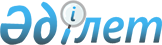 Еңбекші ауылдық округінің 2022-2024 жылдарға арналған бюджеті туралы
					
			Мерзімі біткен
			
			
		
					Қызылорда облысы Шиелі аудандық мәслихатының 2021 жылғы 30 желтоқсандағы № 18/8 шешімі. Мерзімі біткендіктен қолданыс тоқтатылды
      "Қазақстан Республикасының Бюджет кодексі" Қазақстан Республикасы Кодексінің 75-бабының 2-тармағына, "Қазақстан Республикасындағы жергілікті мемлекеттік басқару және өзін-өзі басқару туралы" Қазақстан Республикасы Заңының 6-бабының 2-7-тармағына сәйкес Шиелі аудандық мәслихаты ШЕШТІ:
      1. Еңбекші ауылдық округінің 2022-2024 жылдарға арналған бюджеті 1, 2 және 3-қосымшаларға сәйкес, оның ішінде 2022 жылға мынадай көлемдерде бекітілсін:
      1) кірістер – 75 075,6 мың теңге, оның ішінде:
      салықтық түсімдер – 3 094,6 мың теңге;
      трансферттер түсімі – 71 981 мың теңге;
      2) шығындар – 77 148,6 мың теңге;
      3) таза бюджеттік кредиттеу - 0;
      бюджеттік кредиттер - 0;
      бюджеттік кредиттерді өтеу - 0;
      4) қаржы активтерімен операциялар бойынша сальдо - 0;
      қаржы активтерін сатып алу - 0;
      мемлекеттің қаржы активтерін сатудан түсетін түсімдер - 0;
      5) бюджет тапшылығы (профициті) - -2 073 мың теңге;
      6) бюджет тапшылығын қаржыландыру (профицитті пайдалану) – 2 073 мың теңге;
      қарыздар түсімі - 0;
      қарыздарды өтеу - 0;
      бюджет қаражаттарының пайдаланылатын қалдықтары – 2 073 мың теңге.
      Ескерту. 1-тармақ жаңа редакцияда - Қызылорда облысы Шиелі аудандық мәслихатының 13.12.2022 № 32/6 шешімімен (01.01.2022 бастап қолданысқа енгізіледі).


      2. 2022 жылға аудандық бюджеттен Еңбекші ауылдық округ бюджетіне берілетін бюджеттік субвенциялар көлемі 32 978 мың теңге сомасында белгіленсін.
      3. Осы шешім 2022 жылғы 1 қаңтардан бастап қолданысқа енгізіледі. Еңбекші ауылдық округінің 2022 жылға арналған бюджеті
      Ескерту. 1-қосымша жаңа редакцияда - Қызылорда облысы Шиелі аудандық мәслихатының 13.12.2022 № 32/6 шешімімен (01.01.2022 бастап қолданысқа енгізіледі). Еңбекші ауылдық округінің 2023 жылға арналған бюджеті Еңбекші ауылдық округінің 2024 жылға арналған бюджеті
					© 2012. Қазақстан Республикасы Әділет министрлігінің «Қазақстан Республикасының Заңнама және құқықтық ақпарат институты» ШЖҚ РМК
				
      Шиелі аудандық мәслихатының хатшысы 

Т. Жағыпбаров
Шиелі аудандық мәслихатының
2021 жылғы 30 желтоқсандағы
№ 18/8 шешіміне 1-қосымша
Санаты
Санаты
Санаты
Санаты
Санаты
Сомасы, мың теңге
Сыныбы
Сыныбы
Сыныбы
Сыныбы
Сомасы, мың теңге
Кіші сыныбы
Кіші сыныбы
Кіші сыныбы
Сомасы, мың теңге
Атауы
Атауы
Сомасы, мың теңге
1. Кірістер
1. Кірістер
75 075,6
1
Салықтық түсімдер
Салықтық түсімдер
3 094,6
01
Табыс салығы
Табыс салығы
165,1
2
Төлем көзінен салық салынбайтын табыстардан ұсталынатын жеке табыс салығы
Төлем көзінен салық салынбайтын табыстардан ұсталынатын жеке табыс салығы
165,1
04
Меншікке салынатын салықтар
Меншікке салынатын салықтар
2 472
1
Мүлікке салынатын салықтар
Мүлікке салынатын салықтар
225
4
Жеке тұлғалардан көлiк құралдарына салынатын салық
Жеке тұлғалардан көлiк құралдарына салынатын салық
2 247
05
Табиғи және басқа да ресурстарды пайдаланғаны үшiн түсетiн түсiмдер
Табиғи және басқа да ресурстарды пайдаланғаны үшiн түсетiн түсiмдер
457,5
3
Жер учаскелерін пайдаланғаны үшін төлем
Жер учаскелерін пайдаланғаны үшін төлем
457,5
4
Трансферттер түсімі
Трансферттер түсімі
71 981
02
Мемлекеттік басқарудың жоғары тұрған органдарынан түсетін трансферттер
Мемлекеттік басқарудың жоғары тұрған органдарынан түсетін трансферттер
71 981
3
Аудандардың (облыстық маңызы бар қаланың) бюджетінен трансферттер
Аудандардың (облыстық маңызы бар қаланың) бюджетінен трансферттер
71 981 
Функционалдық топтар
Функционалдық топтар
Функционалдық топтар
Функционалдық топтар
Функционалдық топтар
Сомасы, мың теңге
Функционалдық кіші топтар
Функционалдық кіші топтар
Функционалдық кіші топтар
Функционалдық кіші топтар
Сомасы, мың теңге
Бюджеттік бағдарламалардың әкімшілері
Бюджеттік бағдарламалардың әкімшілері
Бюджеттік бағдарламалардың әкімшілері
Сомасы, мың теңге
Бюджеттік бағдарламалар (кіші бағдарламалар)
Бюджеттік бағдарламалар (кіші бағдарламалар)
Сомасы, мың теңге
Атауы
Сомасы, мың теңге
2. Шығындар
77 148,6
01
Жалпы сипаттағы мемлекеттiк қызметтер
30 834
1
Мемлекеттiк басқарудың жалпы функцияларын орындайтын өкiлдi, атқарушы және басқа органдар
30 834
124
Аудандық маңызы бар қала, ауыл, кент, ауылдық округ әкімінің аппараты
30 834
001
Аудандық маңызы бар қала, ауыл, кент, ауылдық округ әкімінің қызметін қамтамасыз ету жөніндегі қызметтер
27 234
022
Мемлекеттік органның күрделі шығындары
3 600
07
Тұрғын үй-коммуналдық шаруашылық
7 287,6
3
Елді мекендерді көркейту
7 287,6
124
Аудандық маңызы бар қала, ауыл, кент, ауылдық округ әкімінің аппараты
7 287,6
008
Елді мекендердегі көшелерді жарықтандыру
2 591,6
011
Елді мекендерді абаттандыру мен көгалдандыру
4 696
08
Мәдениет, спорт, туризм және ақпараттық кеңістiк
18 296
1
Мәдениет саласындағы қызмет
18 296
124
Аудандық маңызы бар қала, ауыл, кент, ауылдық округ әкімінің аппараты
18 296
006
Жергілікті деңгейде мәдени-демалыс жұмыстарын қолдау
18 296
12
Көлік және коммуникация
20 730
01
Автомобиль көлігі
20 730
124
Аудандық маңызы бар қала, ауыл, кент, ауылдық округ әкімінің аппараты
 20 730
045
Елді мекендердің көшелерін күрделі және орташа жөндеу
20 730
15
Трансферттер
1
01
Трансферттер
1
124
Аудандық маңызы бар қала, ауыл, кент, ауылдық округ әкімінің аппараты
1
048
Пайдаланылмаған(толық пайдаланылмаған) нысаналы трансферттерді қайтару
1
3. Таза бюджеттік кредит беру
0
4. Қаржы активтерімен операциялар бойынша сальдо
0
5. Бюджет тапшылығы (профициті)
-2 073
6. Бюджет тапшылығын қаржыландыру (профицитін пайдалану)
2 073
8
Бюджет қаражатының пайдаланылатын қалдықтары
2 073
01
Бюджет қаражаты қалдықтары
2 073
1
Бюджет қаражатының бос қалдықтары
2 073
001
Бюджет қаражатының бос қалдықтары
2 073Шиелі аудандық мәслихатының
2021 жылғы 30 желтоқсандағы
№ 18/8 шешіміне 2-қосымша
Санаты
Санаты
Санаты
Санаты
Санаты
Сомасы, мың теңге
Сыныбы
Сыныбы
Сыныбы
Сыныбы
Сомасы, мың теңге
Кіші сыныбы
Кіші сыныбы
Кіші сыныбы
Сомасы, мың теңге
Атауы
Атауы
Сомасы, мың теңге
1. Кірістер
1. Кірістер
49 900
1
Салықтық түсімдер
Салықтық түсімдер
2 306
04
Меншікке салынатын салықтар
Меншікке салынатын салықтар
2 306
1
Мүлікке салынатын салықтар
Мүлікке салынатын салықтар
240
3
Жер салығы
Жер салығы
0
4
Көлік құралдарына салынатын салық
Көлік құралдарына салынатын салық
2 066
4
Трансферттер түсімі
Трансферттер түсімі
47 594
02
Мемлекеттік басқарудың жоғары тұрған органдарынан түсетін трансферттер
Мемлекеттік басқарудың жоғары тұрған органдарынан түсетін трансферттер
47 594
3
Аудандардың (облыстық маңызы бар қаланың) бюджетінен трансферттер
Аудандардың (облыстық маңызы бар қаланың) бюджетінен трансферттер
47 594
Функционалдық топтар
Функционалдық топтар
Функционалдық топтар
Функционалдық топтар
Функционалдық топтар
Сомасы, мың теңге
Функционалдық кіші топтар
Функционалдық кіші топтар
Функционалдық кіші топтар
Функционалдық кіші топтар
Сомасы, мың теңге
Бюджеттік бағдарламалардың әкімшілері
Бюджеттік бағдарламалардың әкімшілері
Бюджеттік бағдарламалардың әкімшілері
Сомасы, мың теңге
Бюджеттік бағдарламалар (кіші бағдарламалар)
Бюджеттік бағдарламалар (кіші бағдарламалар)
Сомасы, мың теңге
Атауы
Сомасы, мың теңге
2. Шығындар
49 900
01
Жалпы сипаттағы мемлекеттiк қызметтер
29 304
1
Мемлекеттiк басқарудың жалпы функцияларын орындайтын өкiлдi, атқарушы және басқа органдар
29 304
124
Аудандық маңызы бар қала, ауыл, кент, ауылдық округ әкімінің аппараты
29 304
001
Аудандық маңызы бар қала, ауыл, кент, ауылдық округ әкімінің қызметін қамтамасыз ету жөніндегі қызметтер
29 304
07
Тұрғын үй-коммуналдық шаруашылық
1 180
3
Елді мекендерді көркейту
1 180
124
Аудандық маңызы бар қала, ауыл, кент, ауылдық округ әкімінің аппараты
1 180
008
Елді мекендердегі көшелерді жарықтандыру
1 180
011
Елді мекендерді абаттандыру мен көгалдандыру
0
08
Мәдениет, спорт, туризм және ақпараттық кеңістiк
19 416
1
Мәдениет саласындағы қызмет
19 416
124
Аудандық маңызы бар қала, ауыл, кент, ауылдық округ әкімінің аппараты
19 416
006
Жергілікті деңгейде мәдени-демалыс жұмыстарын қолдау
19 416
3. Таза бюджеттік кредит беру
0
4. Қаржы активтерімен операциялар бойынша сальдо
0
5. Бюджет тапшылығы (профициті)
0
6. Бюджет тапшылығын қаржыландыру (профицитін пайдалану)
0
8
Бюджет қаражатының пайдаланылатын қалдықтары
0
01
Бюджет қаражаты қалдықтары
0
1
Бюджет қаражатының бос қалдықтары
0
001
Бюджет қаражатының бос қалдықтары
0Шиелі аудандық мәслихатының
 2021 жылғы 30 желтоқсандағы
№ 18/8 шешіміне 3-қосымша
Санаты
Санаты
Санаты
Санаты
Санаты
Сомасы, мың теңге
Сыныбы
Сыныбы
Сыныбы
Сыныбы
Сомасы, мың теңге
Кіші сыныбы
Кіші сыныбы
Кіші сыныбы
Сомасы, мың теңге
Атауы
Атауы
Сомасы, мың теңге
1. Кірістер
1. Кірістер
53 393
1
Салықтық түсімдер
Салықтық түсімдер
2 468
04
Меншікке салынатын салықтар
Меншікке салынатын салықтар
2 468
1
Мүлікке салынатын салықтар
Мүлікке салынатын салықтар
257
3
Жер салығы
Жер салығы
0
4
Көлік құралдарына салынатын салық
Көлік құралдарына салынатын салық
2 211
4
Трансферттер түсімі
Трансферттер түсімі
50 925
02
Мемлекеттік басқарудың жоғары тұрған органдарынан түсетін трансферттер
Мемлекеттік басқарудың жоғары тұрған органдарынан түсетін трансферттер
50 925
3
Аудандардың (облыстық маңызы бар қаланың) бюджетінен трансферттер
Аудандардың (облыстық маңызы бар қаланың) бюджетінен трансферттер
50 925
Функционалдық топтар
Функционалдық топтар
Функционалдық топтар
Функционалдық топтар
Функционалдық топтар
Сомасы, мың теңге
Функционалдық кіші топтар
Функционалдық кіші топтар
Функционалдық кіші топтар
Функционалдық кіші топтар
Сомасы, мың теңге
Бюджеттік бағдарламалардың әкімшілері
Бюджеттік бағдарламалардың әкімшілері
Бюджеттік бағдарламалардың әкімшілері
Сомасы, мың теңге
Бюджеттік бағдарламалар (кіші бағдарламалар)
Бюджеттік бағдарламалар (кіші бағдарламалар)
Сомасы, мың теңге
Атауы
Сомасы, мың теңге
2. Шығындар
53 393
01
Жалпы сипаттағы мемлекеттiк қызметтер
31 355
1
Мемлекеттiк басқарудың жалпы функцияларын орындайтын өкiлдi, атқарушы және басқа органдар
31 355
124
Аудандық маңызы бар қала, ауыл, кент, ауылдық округ әкімінің аппараты
31 355
001
Аудандық маңызы бар қала, ауыл, кент, ауылдық округ әкімінің қызметін қамтамасыз ету жөніндегі қызметтер
31 355
07
Тұрғын үй-коммуналдық шаруашылық
1 263
3
Елді мекендерді көркейту
1 263
124
Аудандық маңызы бар қала, ауыл, кент, ауылдық округ әкімінің аппараты
1 263
008
Елді мекендердегі көшелерді жарықтандыру
1 263
011
Елді мекендерді абаттандыру мен көгалдандыру
0
08
Мәдениет, спорт, туризм және ақпараттық кеңістiк
20 775
1
Мәдениет саласындағы қызмет
20 775
124
Аудандық маңызы бар қала, ауыл, кент, ауылдық округ әкімінің аппараты
20 775
006
Жергілікті деңгейде мәдени-демалыс жұмыстарын қолдау
20 775
3. Таза бюджеттік кредит беру
0
4. Қаржы активтерімен операциялар бойынша сальдо
0
5. Бюджет тапшылығы (профициті)
0
6. Бюджет тапшылығын қаржыландыру (профицитін пайдалану)
0
8
Бюджет қаражатының пайдаланылатын қалдықтары
0
01
Бюджет қаражаты қалдықтары
0
1
Бюджет қаражатының бос қалдықтары
0
001
Бюджет қаражатының бос қалдықтары
0